INTRODUCCIÓNEl manejo de los desechos sólidos en la Región Metropolitana de San Salvador tiene consecuencias para el país entero. El mal manejo amenaza las fuentes de agua subterráneas, la salud de las comunidades, las cuencas abajo y la calidad de los ríos y lagos al interior del país y nuestro énfasis en el trabajo: EL TURISMO Sin embargo, la solución a este problema, un manejo integral de los desechos sólidos, resulta bastante complejo. Lo que ha sido el tema clave ante la opinión pública, el tratamiento final de la basura, luego de recolectada y transportada, es apenas una pequeña parte del esfuerzo que debe abocarse a todo el ciclo de la vida de los bienes desde su producción o importación, comercialización, recolección, transporte, almacenaje, separación, reciclaje- reuso, compostaje, reincorporación en la tierra o disposición final en rellenos sanitarios.En El Salvador se experimenta un crecimiento urbano explosivo. Con el crecimiento urbano, el Área Metropolitana de San Salvador, pasó de albergar a 186 mil habitantes en 1950, a 1 millón 300 mil en 1992, un aumento en 7 veces de su población en 40 años. Una de las consecuencias más visibles de esta concentración poblacional ha sido el rápido deterioro del medio ambiente urbano, ante el aumento enorme de los desechos sólidos generados en la región, y que en su mayor parte quedan sin recolectar.Esta situación exige abordar el problema no sólo en forma integral, sino en un ámbito territorial como lo es la del distrito Centro Histórico de San Salvador y su impacto en el turismo de la capital.- TITULOPROBLEMAS DE GESTIÓN DE DESECHOS SÓLIDOS EN EL DISTRITO DEL CENTRO HISTÓRICO DEL MUNICIPIO DE SAN SALVADOR Y SU IMPACTO EN EL TURISMORESUMEN DEL TEMA ESCOGIDOEl bienestar de la población en los pueblos del mundo tiene que ver con la adecuada  gestión y administración no sólo de sus recursos, sino también de sus desechos, pues el inadecuado manejo de estos es causa de un sin fin de enfermedades que pueden incluso  llevar a la muerte. Es por ello que proporcionar a los pueblos los medios necesarios para  mejorar su salud/autoestima y ejercer un mayor control sobre la misma, se vuelve una  tarea primordial de cualquier gestión social y económica. Para alcanzar un estado  adecuado de bienestar físico, mental y social un individuo o grupo debe ser capaz de  identificar y realizar sus aspiraciones, de satisfacer sus necesidades y de cambiar o  adaptarse al medio ambiente. El Turismo se percibe pues, no como el objetivo, sino como la  fuente de riqueza de la vida cotidiana.  Aunque parezca utópico, es factible contar con  adecuados sistemas de gestión de desechos sólidos; si se consigue involucrar con  responsabilidad a los diversos actores locales interesados en su propio bienestar físico e impulsar el turismo en la zona en el mejoramiento de las condiciones de vida en general de las familias salvadoreñas.Este nivel de conciencia ciudadana y eficiencia municipal, parte por conocer la situación  real  en la que se encuentra la actual gestión, para poder contar con datos e información  mas resiente que permita iniciar o continuar con el proceso de mejoramiento municipal, que permita a la vez prestar un mejor servicio a la ciudadanía. Este trabajo tiene como objetivo fundamental conocer el nivel del actual modelo de gestión de los residuos sólidos del Distrito Centro Histórico de San salvador para incidir en el mejoramiento integral del mismo, incluyendo a todos sus habitantes sin importar género, edad, ideología política, credo religioso o estado socioeconómico. Se evalúa la gestion de los desechos sólidos, con el fin de identificar factores nocivos que limitan la gestión actual. Es de particular interés, la necesidad de recolectar y  brindar información que resulte adecuada y útil a la municipalidad, para sus planes de  acción en dicha área. Las causas principales de la contaminación y polución ambiental en El Salvador son fundamentalmente, Los desechos líquidos que escurre la basura, el transporte, la industria, la quema de campos y la incineración de residuos sólidos (aproximadamente la mitad de la basura generada en el área metropolitana de San Salvador no se recicla). A diario se generan en todo el país alrededor de 2.500 toneladas de desechos. La mayor parte de esta basura es de origen doméstico y casi un 80% es de naturaleza orgánica, según un estudio de la Unidad Ecológica Salvadoreña.Sólo en el área metropolitana del departamento de San Salvador diariamente se generan alrededor de 1.288 toneladas de basura provenientes de 20 municipios, agrega el mismo estudio. INDICE A REALIZAR1-	Introducción	2-	Capitulo 1 “Planteamiento de Trabajo”                   1.1.- Enunciado.-                   1.2.- Objetivo General.-                   1.3.- Objetivos Específicos.-3.-        Capitulo 2 “Marco Teórico”                   2.1.-  Elementos Teóricos que fundamentan la investigación.-                      2.1.1.- Conceptos relacionados a la fundamentación de la investigación.-                   2.2.-  Planteamiento o Formulación del Problema.-4.-         Capitulo 3 “Marco Histórico”                   3.1.- Historia del tratamiento de los desechos sólidos en El Salvador.-                    3.2.- Antecedentes de Gestión de los desechos sólidos y su impacto en el turismo del sector del Centro Histórico de San Salvador.-                   3.3.- Adecuado tratamiento de desechos sólidos de otros paises y sus modelos implementados para potenciar el turismo.-5.-          Capitulo 4  “ Justificación”                   4.1.- Importancia de la adecuada gestión de desechos sólidos para el desarrollo del turismo en el  Distrito Centro Histórico del municipio de San Salvador-                                                                       4.2.- Importancia de la Educación a la población capitalina del cuidado del Centro Histórico como parte del turismo de nuestro pais-        6.-	     Capitulo 5. “ Diseño de la Investigación”                   6.1..- Ubicación de estudio                   6.2..- Tipo de Investigación                   6.3.-  Metodología de la Investigación                        6.3.1 Entrevistas Estructuradas a Jefaturas de gestión de desechos sólidos de la Municipalidad de San Salvador y Jefaturas del Ministerio de Turismo                        6.3.2  Encuestas a visitantes del Distrito Centro Histórico del San Salvador y su opinión sobre el efecto del manejo de desechos sólidos y su impacto en el turismo.-                         6.3.3. Datos Estadísticos 8-	       Capitulo 7  “Consideraciones Éticas”9.-             Bibliografía10.-	     AnexosOBJETIVO GENERALESTUDIAR LA GESTIÓN DE LOS DESCHOS SOLIDOS QUE REALIZAN LA ALCALDIA DE SAN SALVADOR EN EL DISTRITO DEL CENTRO HISTORICO  Y SU EFECTO EN EL TURISMO.-OBJETIVOS ESPECIFICOSCONOCER LOS RECURSOS, TRATAMIENTO,  MANEJO Y PROPUESTAS PARA LOS DESECHOS SÓLIDOS QUE IMPLEMENTA LA ALCALDÍA DE SAN SALVADOR PARA EL DISTRITO CENTRO HISTORICO.-DEFINIR LOS PROBLEMAS EN LA GESTIÓN DE LOS DESECHOS SOLIDOS EN EL DISTRITO CENTRO HISTORICO DEL MUNICIPIO DE SAN SALVADOR Y DE LA APLICACIÓN DE LA NORMATIVA EXISTENTE-EVALUAR EL EFECTO DEL PROBLEMA DE LA GESTIÓN DE DESECHOS SOLIDOS EN EL TURISMO, COMPARANDO NUESTRA REALIDAD CON OTROS PAISES.-ELEMENTOS TEORICOS QUE FUNDAMENTAN LA INVESTIGACIÓNMarco TeóricoCOMPOSICION DE LOS RESIDUOS SOLIDOS DOMESTICOSLa composición de la basura generada es 58% materia orgánica y 42% materia inorgánica. La composición de la fracción inorgánica es; 2% aluminio, 2% vidrio, 11% plástico, 19% papel y 8% otros.CLASIFICACION DE LOS RESIDUOS SOLIDOSLos desechos se definen como materiales sólidos o semisólidos que son descartados por la actividad del hombre y la naturaleza, que no teniendo utilidad inmediata para su actual poseedor, se transforman en indeseables.Los residuos sólidos se clasifican en:         Residuos sólidos urbanos.        Residuos radioactivos.        Residuos agrarios.        Residuos hospitalarios.        Residuos industriales.COMPOSICION DE LOS RESIDUOS SOLIDOS DOMESTICOSFuente: Ministerio de Medio Ambiente de El Salvador.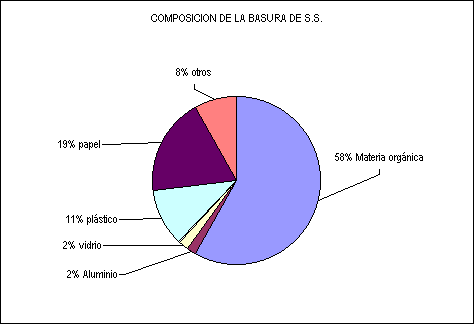  RESIDUOS SOLIDOS URBANOSLos residuos sólidos urbanos (RSU) son los que se originan en la actividad doméstica y comercial de ciudades y pueblos. En los países desarrollados en los que cada vez se usan más envases, papel, y todo tipo de materiales desechables, la cultura de “usar y tirar” se ha extendido e implantado a todo tipo de bienes de consumo. Las cantidades de basura que se generan han ido creciendo hasta llegar a cifras muy altas. Los principales factores que han dado lugar a este problema son:        El rápido crecimiento demográfico.        La concentración de la población en centros urbanos.        La utilización de bienes materiales de rápido envejecimiento.        El uso de envases sin retorno, fabricados con materiales poco o no degradables.Composición de los RSULos residuos producidos por los habitantes urbanos comprenden basura, muebles y electrodomésticos viejos, embalajes, y desperdicios de la actividad comercial, restos del cuidado de los jardines, la limpieza de las calles, etc. El grupo más voluminoso es el de las basuras domésticas.La basura suele estar compuesta por:        Materia orgánica: son los restos procedentes de la limpieza o la preparación de los alimentos junto con la comida que sobra.        Papel y cartón: periódicos, revistas, publicidad, cajas y embalajes.        Plásticos: botellas, frascos diversos, vajilla rota, etc.        Metales: latas de aluminio, botes, envases, etcA continuación dejamos algunos conceptos que serán esenciales para el desarrollo de este trabajo.-ELEMENTOS TEORIOCOS:GESTION: hace referencia a la acción y al efecto de gestionar o administrar. Gestionar es realizar diligencias conducente al logro de un negocio o un deseo cualquiera.DESECHO:  Se define como “lo que queda después de escoger lo mas util”, “cosa que no sirve”SOLIDO: Cuerpo cuyas moleculas no se desplazan libremente, teniendo entre si mayor cohesion que la de los liquidos.DESECHOS SOLIDOS: Todos aquellos cuerpos fijos no utiles despues de una actividad o proceso humano.BASURA: es todo material considerado como desecho y que se necesita eliminar. La basura es un producto de las actividades humanas al cual se le considera de valor igual a cero por el desechado. No necesariamente debe ser odorífica, repugnante e indeseable; eso depende del origen y composición de ésta.RESIDUOS: aquel producto, material o elemento que después de haber sido producido, manipulado o usado no tiene valor para quien lo posee y por ello se desecha y se tira.RESIDUOS SOLIDOS: define como cualquier objeto o material de desecho que se produce tras la fabricación, transformación o utilización de bienes de consumo y que se abandona después de ser utilizado. Estos residuos sólidos son susceptibles o no de aprovechamiento o transformación para darle otra utilidad o uso directo.RESIDUO ORGANICO: todo desecho de origen biológico, que alguna vez estuvo vivo o fue parte de un ser vivo, por ejemplo: hojas, ramas, cáscaras y residuos de la fabricación de alimentos en el hogar, etc.RESIDUO INORGANICO: todo desecho de origen no biológico, de origen industrial o de algún otro proceso no natural, por ejemplo: plástico, telas sintéticas, etcRESIDUOS PELIGROSOS: todo desecho, ya sea de origen biológico o no, que constituye un peligro potencial y por lo cual debe ser tratado de forma especial, por ejemplo: material médico infeccioso, residuo radiactivo, ácidos y sustancias químicas corrosivas, etc.LIXIVIADOS: Agua que contiene sustancias sólidas, por tanto esta contiene ciertas sustancias en solución después de percolar a través de un filtro o el suelo. CONTAMINACION: es la presencia o incorporación al ambiente de sustancias o elementos tóxicos que son perjudiciales para el hombre o los ecosistemas (seres vivos).POLUCION: es la introducción por causas antrópicas de determinadas sustancias o de formas de energía que producen efectos biológicos adversos para los seres humanos, las actividades económicas o para el ecosistema.Alteración de las características físicas, químicas y/o biológicas del ambiente en una o más de sus manifestaciones naturales, tales como aire,agua, suelo, fauna y flora, como resultado de actividades antrópicas o de procesos naturales.MEDIO AMBIENTE: entorno que afecta a los seres vivos y condiciona especialmente las circunstancias de vida de las personas o la sociedad en su vida. Comprende el conjunto de valores naturales, sociales y culturales existentes en un lugar y un momento determinado, que influyen en la vida del ser humano y en las generaciones venideras. Es decir, no se trata sólo del espacio en el que se desarrolla la vida sino que también abarca seres vivos, objetos, agua, suelo, aire y las relaciones entre ellos, así como elementos tan intangibles como la culturaTURISMO: comprende las actividades que lo hacen las personas (turistas) durante sus viajes y estancias en lugares distintos al de su entorno habitual, por un período consecutivo inferior a un año, con fines de ocio, por negocios o por otros motivosVII.-     ENUNCIADO¿EN QUE MEDIDA  EL MANEJO DE LOS DESECHOS SOLIDOS QUE REALIZAN LAS  INSTITUCIONES AFECTAN EL TURISMO EN EL CENTRO HISTORICO DEL MUNICIPIO DE SAN SALVADOR?VIII.-     PLANTEAMIETO DEL PROBLEMAEn la ciudad de San Salvador el problema de la basura es cada día más difícil de controlar. Diariamente se generan grandes cantidades de residuos que el servicio municipal no alcanza a recoger debido a que no dispone de suficientes camiones recolectores para dar una cobertura total  a la ciudad.  La frecuencia de recogida de la basura es muy baja, de una a tres veces por semana,  por lo que se acumulan los desechos y nunca se logran erradicar los basurales diseminados por doquier. Asimismo el servicio que prestan los barrenderos municipales es insuficiente debido a que hay muy poco personal asignado. Por otro lado, el salvadoreño no posee la cultura de la limpieza pues arroja la basura en cualquier lado. Se observa en las calles que la gente arroja basura desde los vehículos, y autobuses. Los peatones arrojan restos de alimentos, colillas, bolsas vacías, y cualquier cosa donde quiera.  Lastimosamente la población no presta colaboración en cuanto a depositar la basura  en los lugares adecuados. No existen en las calles, zonas peatonales, recipientes instalados en lugares estratégicos para depositar la basuras que la mayoría de peatones acostumbra lanzar al suelo y si hay algunos recipientes por cierto muy  escasos, las personas no tienen un grado de concientización y educación en avocarse a los lugares adecuados a depositar la basura y esto genera una cultura de costumbre negativa.  En fin, las calles en el distrito del Centro Histórico de San Salvador, son un eterno basurero, y por desgracia ya nos hemos acostumbrado a vivir entre la basura e insalubridad.La baja cobertura y frecuencia en la recolección de la basura origina botaderos o vertederos ilegales incontrolados ubicados en los más diversos  lugares: predios baldíos, aceras, callejones,  y cualquier rincón. Los contenedores instalados son tan pocos y no tienen la capacidad suficiente de almacenamiento. La basura rebalsa de ellos originando micro vertederos o promontorios de basura  a su alrededor. Este panorama descrito se ha vuelto común en las calles del Centro de San Salvador.La cobertura de barrido de calles por  parte de los barrenderos municipales es baja. Existe poca planificación de los sistemas de recolección y aseo, y pocos recursos humanos capacitados para diseñar y operar los sistemas de aseo. Los residuos sólidos que el servicio de aseo municipal no logra recoger, van a parar por lo general a ríos, quebradas, lagos, barrancos, predios baldíos, y áreas de entrada-salida de los pueblos y ciudades. La mayoría de los sitios de disposición final o rellenos sanitarios son en realidad un gran foco de contaminación ambiental e insalubridad. Contaminan las fuentes de aguas superficiales (ríos, lagos, mar), las aguas subterráneas, el suelo, y la atmósfera. Los lixiviados que escurre la basura y el humo proveniente de las quemas, son los causantes principales de tantos daños a la salud pública y al medio ambiente. El inadecuado uso del espacio urbano por parte del comercio informal, es un problema que afecta no solo al centro de San Salvador, sino a diferentes municipalidades urbanas como Santa Tecla y Soyapango. Sin embargo el caso del centro capitalino es el más marcado o simbólico, aunque en el ultimo año se a avanzado mucho en la reestructuración del mismo. La poca colaboración ciudadana en la disposición de la basura ocasiona que todos los esfuerzos realizados por la Alcaldía Municipal en el centro de San Salvador sean invisibles. Esto  impide la aplicación  de estrategias  para  ejercer un mayor control en la ordenanza municipal y no cumplir con la finalidad de erradicar el problema. En el centro se han identificado a los sectores que más producen desechos sólidosEl caos tan emblemático de nuestro querido Centro se debe, en parte, en que esta atestado de vendedores, que se han tomado aceras e incluso parte de las calles, sumándoles ciertas actitudes arraigadas en la idiosincrasia Salvadoreña, como botar basura en cualquier lado, se genera desorden en el centro de la ciudad, y por otro parte la inseguridad y el temor, a ser ,parte del índice de robo cotidiano, aleja toda la posibilidad de ser un lugar que genere una atmósfera atractiva para los visitantes e inclusive para los que vivimos en el país, algunas razones por las cuales no se puede avocar la población a detenerse a apreciar nuestro bello monumento del Centro Histórico y conocer un poco más de su historia, su estructura, entre otras cosas; lugar que en otros países sirve como de ejemplo, de lo mejor del país.IX.-    ANTECEDENTESEl municipio de San Salvador, se divide territorialmente y administrativamente en  Delegaciones o Distritos, que son los órganos responsables de la planificación,  implementación, evaluación y control del cumplimiento del Proyecto de Desconcentración de los Servicios Municipales.  El municipio de San Salvador cuenta con 7 distritos, de los cuales uno es el Distrito  Centro Histórico, creado en 1999. El  Distrito Centro Histórico  por ser la parte de la  ciudad que representa y unifica, las perspectivas de bienestar y desarrollo de esta, debe  ser un ejemplo y un reflejo de una gestión integral de desechos sólidos exitosa, donde la  municipalidad, instituciones  y  población, sean actores involucrados y comprometidos con  dicho fin. La desconcentración, que inició en 1997, tiene como propósito el democratizar  la función municipal, acercar el gobierno municipal a los usuarios y fomentar la participación ciudadana. La recolección de los residuos sólidos esta a cargo de la Alcaldía Municipal de San  Salvador, que mensualmente recoge una cantidad de toneladas de basura, por medio de  un sistema permanente de recolección domiciliar, contenedores, subestaciones de  transferencia, barrido manual y barrido mecanizado, con la participación de Cooperativas  y Microempresas recolectoras. El sistema se complementa con Campañas de eliminación  de botadores ilegales, de salud pública, educacionales y de reciclaje.La disposición final de los residuos sólidos recolectados requiere su traslado al Relleno  Sanitario de Nejapa, el cual se encuentra a 29 kilómetros de distancia y representa un  viaje de 1.45 (una hora con cuarenta y cinco minutos) horas en promedio, a través de  calles muy transitadas y un tramo final en malas condiciones la mayor parte del tiempo. Conservar el municipio limpio, seguro y presentable para el bienestar de su población,  requiere un sistema que involucre e integre a todos los diferentes generadores de  desechos, en un programa ingenioso que permita recolectar los Residuos Sólidos  generados por toda esta colectividad y sus actividades, así como la limpieza y extracción  de basura en ríos, quebradas, tragantes, predios baldíos, parques y calles. Hasta el año 2001 en el Centro Histórico circulaban 636 buses por hora en los períodos  críticos, que correspondía al 90% de todas las rutas de buses del área metropolitana de  La ocupación del comercio informal en los espacios públicos abiertos es un problema  heredado, debido a la situación de necesidad social aun no resuelta y a la imposibilidad  de efectuar medidas de control adecuadas por parte de las autoridades correspondientes. El crecimiento desordenado del mercado informal en el Centro Histórico no solo emplea  vías de transito vehicular, aceras, parques y plazas, sino que rodea los edificios y  mercados municipales mas importantes.La presencia de Zonas en el Centro Histórico con los elevados niveles de degradación  social, es uno de los factores que impiden actividades con fines recreativos, culturales y el objeto de nuestro estudio Turisticos.X.-  IMPORTANCIA Y JUSTIFICACION DEL ESTUDIO.La situación del manejo de residuos sólidos en el distrito del centro histórico del municipio de San Salvador, por lo general, se halla en un estado crítico. Los residuos se acumulan en las orillas de las calles, en las quebradas o se queman a cielo abierto sin control y los equipos de recolección se encuentran en condiciones deplorables. Los sitios de disposición final son inadecuados y las operaciones ineficientes. Además, la municipalidad cuenta con limitados fondos para administrar  este sector.La producción diaria de basura por persona y el porcentaje de los residuos no biodegradables generados por persona se está incrementando. Esto indica un desmejoramiento de la calidad de vida en las personas; además  agrava la situación del saneamiento básico y degrada los recursos naturales.Impactos del mal manejo de los desechos sólidos.El mal manejo de los desechos sólidos tiene un impacto negativo en la salud de la población, en el ecosistema, en el turismo y en la calidad de vida. Los impactos directos sobre la salud afectan principalmente a los recolectores formales e informales. Estos impactos se agravan cuando los desechos peligrosos no se separan en el punto de origen y se mezclan con los desechos municipales.  Algunos impactos indirectos se deben a que los desechos  en sí y los estancamientos que se causan cuando se acumulan en zanjas y en drenajes, se transforman en reservatorios de insectos y roedores. Los insectos y roedores son causantes de diversos tipos de enfermedades como el dengue, la leptospirosis, el parasitismo y las infecciones de la piel, etc. Además, la quema de basura a cielo abierto, y en los botaderos aumenta los factores de riesgo de las enfermedades relacionadas con las vías respiratorias, incluido el cáncer. Los impactos al ambiente son la contaminación de los recursos hídricos, del aire, del suelo, del ecosistema y el deterioro del paisaje. Además, los residuos acumulados atraen aves de rapiña y otros animales no deseables, y deteriora el valor estético de los hogares y de los paisajes.  Afectando en tal sentido al sector del turismo. Responsabilidad de la Municipalidad.Es de mucha importancia recalcar que el buen manejo de los residuos sólidos es responsabilidad de todos.La responsabilidad principal del municipio es de organizar y manejar el sistema de aseo público, incluida la provisión de infraestructura para el servicio de recolección y disposición final de los desechos sólidos. Un alto porcentaje del presupuesto municipal se dedica al aseo urbano. A pesar de esta responsabilidad, los entes municipales responsables suelen carecer de conocimiento sobre los principios y técnicas del manejo de los residuos sólidos, lo que les impide tomar decisiones acertadas para desarrollar mejores sistemas de aseo.Situación del manejo de los desechos sólidos Según un estudio realizado por  el “Diagnostico de la situación del manejo de desechos sólidos municipales en América Latina y el Caribe”, realizado por el Banco Interamericano de Desarrollo (BID) y la Organización Panamericana de la Salud (OPS) las debilidades principales de la gerencia de los desechos sólidos se pueden agrupar en cuatro categorías: 1) Institucionales y legales,  2) técnicas y operativas,3) económicas y financieras, y 4) sociales y comunitarias. Dentro del área institucional y legal, la falta de reconocimiento como sector formal de desechos sólidos y la falta de prioridad del sector son problemas clave. No hay políticas suficientes para reducir la generación de desechos y faltan recursos humanos capacitados y calificados en todos los niveles del sector.En el área técnica y operativa, los desechos especiales y peligrosos generalmente se mezclan con los desechos sólidos municipales. La cobertura de recolección es reducida.  Existen altos niveles de quema de los desechos sólidos dentro y fuera de los botaderos.En el área económica y financiera, el gobierno no ha cuantificado los costos y posibles valores de los desechos  y particularmente los municipios medianos y pequeños tienen dificultades para acceder a los créditos. Los ingresos son bajos porque las tasas y las tarifas no existen o son mínimas. En el área social y comunitaria, la participación comunitaria es muy reducida, lo que nos  trae como consecuencia una actitud negativa respecto al pago por el servicio. Otro problema social no resuelto es la presencia de segregadores como resultado de la desocupación elevada y la extrema pobreza. Situación del manejo de desechos sólidos en San Salvador.El diagnóstico de la situación en el centro histórico refleja problemas que también ocurren en el resto del país. Sin embargo, existen municipalidades que han resuelto la mayoría de estos problemas y se han establecido algunos modelos de procesos y pasos hacia la sostenibilidad que se pueden replicar, por ejemplo:la electricidad (San Salvador) para reducir la morosidad; conjunto de mecanismos legales para el corte de los servicios de agua o electricidad si no se paga el servicio de aseo.Propósito o justificación del presente estudio.El presente estudio es para poder conocer y entender la magnitud del problema, el impacto que se causa en el medio ambiente, en la salud de las personas así como también el gran impacto que se causa en el turismo, además conocer de posibles soluciones, así poder proveer orientación a las personas  a fin de obtener mejores soluciones o resultado para el buen manejo de los desechos sólidos. Por lo tanto queremos dar a entender que el mejoramiento del manejo de los desechos sólidos debe empezar con un plan de acción que incluya el mejoramiento del sistema existente y una planificación con visión de futuro.Hacia una solución. En El Salvador se está despertando la conciencia con respecto al medio ambiente y al mejor manejo de los desechos sólidos. Las comunidades están exigiendo que las autoridades municipales mejoren el manejo de los desechos sólidos y los actores clave (las grandes empresas) están ofreciendo su colaboración. Ahora es el momento de ofrecer un liderazgo capacitado para mejorar la situación en la administración de los desechos sólidos. No es necesario esperar que organismos externos realicen un diseño y financiamiento de un proyecto civil de alto costo. Se puede llevar a cabo un mejoramiento continuo si se considera:el desarrollo e implementación (o actualización) de un plan de acción con participación de la comunidad y de actores clave de varios sectores y partidos políticos; el mejoramiento del sistema de manejo de desechos sólidos existente, incluyendo la cobertura y calidad de servicio de recolección, así como el  manejo controlado del sitio de disposición, el fortalecimiento institucional, el manejo financiero y cobro de tarifas, y la planificación y administración  de recursos para inversiones necesarias para la adquisición de terrenos y la construcción de rellenos sanitarios.Es importante considerar las ventajas de las soluciones regionales y no las de cada comunidad individualmente.XI.-    DISEÑO DE LA INVESTIGACIÓNUbicación de EstudioEl estudio será hecho en el municipio de San Salvador, distrito Centro Histórico y los datos  a evaluar se concentran en:Alcaldía de San Salvador.-Habitantes y Comerciantes del distrito Centro Histórico del municipio de San Salvador.Empresas que se dedican al tratamiento de desechos solidos en el municipio de San Salvador.-Ministerio de Turismo de El SalvadorLIMITESLIMITE TEMPORAL:  Se estudiará el presente año 2010 como muestra del tratamiento que se hace de los desechos solidos en el Centro Historico de San SalvadorLIMITE ESPACIAL:  Se delimita el municipio de San Salvador, Distrito Centro Historico para evaluar el tratamiento de los desechos solidos y su implicación en el turismo de dicha zona.-Hipótesis Alternativa"EL MANEJO DE LOS DESECHOS SOLIDOS QUE REALIZAN LAS  INSTITUCIONES AFECTAN EL TURISMO EN EL CENTRO HISTORICO DEL MUNICIPIO DE SAN SALVADOR”.-Hipótesis Nula.“EL MANEJO DE LOS DESECHOS SOLIDOS QUE REALIZAN LAS  INSTITUCIONES NO AFECTAN EL TURISMO EN EL CENTRO HISTORICO DEL MUNICIPIO DE SAN SALVADOR.-“Tipo de InvestigaciónObservacional:  Esta será una investigación denominada observativa ya que observaremos el porque  de la situación del mal manejo de los desechos solidos en el municipio de San Salvador, Distrito Centro Histórico y su impacto en el turismo de dicho sector. Explicativa: La Investigación tratara de explicar mediante las causas principales que nos hemos planteado la eficaz labor o no de las instituciones que están involucradas en el tratamiento de los desechos solidos en el Centro Historico de San Salvador y su imopcto directo o indirecto en el turismo de la zona en el año 2010, además este estudio sera basado en datos estadísticos, y también se basara en la percepción de las personas que frecuentan, trabajan o visitan dicho distrito.-Diseño de la InvestigaciónSe van a realizar mediante tres métodos de investigación:Entrevistas Estructuradas: Se realizaran entrevistas a las personas encargadas de la recolección y tratamiento de los desechos solidos por parte de la alcaldía de San Salvador, al igual que a delegados del Ministerio de Turismo para que nos amplíen la problemática del mal trato de desechos solidos y su impacto directo en el turismo.-Análisis de Datos: Se evaluaran los datos de estudios realizados sobre el tratamiento de los desechos solidos en el área metropolitana hechas por instituciones que se preocupan por el medio ambiente.-Encuestas: se evaluara una muestra simbólica de los visitantes, turistas y comerciantes de la zona del distrito centro histórico de San Salvador,  para saber su pensar acerca del tratamiento de los desechos solidos en el lugar antes mencionado y su impacto en el turismo de la zona.- METODO AVC-DRPAnalisis vulnerabilidadNos enfrentamos  a la posible negativa de la Municipalidad de San Salvador de presenter los datos estadiscticos sobre los desechos solidos que se generan en el distrito Centro Historico y oponerse a brindarnos documentos del problema.Además, creemos  muy difícil lograr entrevistar a ciertas personalidades relacionadas al tema, ya sea por consecuencia de su apretadísima agenda o por no querer dar declaraciones sobre el impactodel problema sobre el turismo.-Analisis CapacidadPoseemos la capacidad de generar una investigación objetiva basada en datos estadísticos provenientes de estudios anterioresGenerar una encuesta para los turistas que nos pueda generar el sentir de las personas que visitan el Centro Histórico de San Salvador y su percepción de la gestión de desechos sólidos.-Aprovechar al máximo las entrevistas estructuradas que podamos obtener para tener de primera mano tanto los objetivos de la municipalidad, instituciones que se dedican a la gestión de desechos sólidos y el ministerio de turismo del tema de investigación, no olvidando claro esta la legislación existente en la materia en especial la Ordenanza Municipal pertinente.-XII.-   DIAGNOSTICO RAPIDO PARTICIPATIVOPercepción: El grupo en el análisis y la investigación hecha hasta el momento tiene la facultad de percibir que aunque en los últimos años ha existido un gran avance en la reorganización y limpieza del Centro Histórico de San Salvador, aun el tema de la gestión de los desechos solidos es un pendiente para la administración municipal y es uno de los principales factores conjuntamente con el de la delincuencia para que este distrito tan importante no tenga el impacto turístico deseado.-Visualización: El grupo ve que este trabajo puede ser de mucho beneficio no solo para obtener una nota de grado, sino también para aportar a nuestra sociedad en el tema de la protección del Medio Ambiente vista desde un ángulo no muy utilizado, pero que en los últimos tiempos a tenido su auge y es el tema del turismo, ya que si la población viese el tratamiento de los desechos solidos como parte de su responsabilidad que le va a traer dividendos a su negocio, o su familia a través del turismo, el país avanzaría mucho en su economía y mucho mas en el despojo de una mentalidad tercermundista.-Equidad: Nuestro Estudio esta separado de todo espectro político o sectorial, va a construir una igualdad cimentada en un bien común llamado Medio Ambiente, delimitado sobre manera en una región que debe ser importante para cada miembro de nuestro país y es el Centro Histórico del Municipio de San Salvador, de la capital, como le decimos nosotros, “el mero centro”, y si la investigación logra ser provechosa se podrá equiparar con otros países de nuestra región tales como Costa Rica , México o Panamá, que han hecho del centro de la capital verdaderas joyas turísticas de las cuales hasta los mas pobres se benefician ya que esto trae consigo generación de nuevos empleos, y la generación de actividad económica para el pueblo salvadoreño, y muchas veces trae hasta consigo un cambio de mentalidad para nuestros jóvenes que ven en este rubro una salida mas para salir de las pandillas.-XIII.-               Cronograma y Plan de TrabajoTABULACIÓN DE DATOSEncuestasTipo de EstadísticoEscala de LikertMuestra: 25 personas entre comerciantes y transeúntes del distrito Centro Histórico del Municipio de San Salvador.-Resultados:1.- ¿Qué parte de la población estima Ud. que sabe, si existen o no, políticas públicas de protección del Ambiente y medios utilizados para educar y concientizar a la población con relación a la política de las “tres erres” (reducir, reutilizar y reciclar) los desechos?	 2.-¿A su juicio, para la mayoría de los habitantes, a quién corresponde la responsabilidad de la gestión ambiental?3.-¿Considera que existen diferencias en los niveles de conciencia ciudadana en materia medio ambiente según las siguientes variables?4.- ¿Qué importancia estima que la mayoría de los comerciantes y transeúntes de la ciudad del centro histórico de San Salvador, asignan a la contaminación ambiental?5.- ¿Qué nivel de influencia considera que tiene la contaminación ambiental en el Centro Histórico de San Salvador con relación al turismo en esa área de la capital?Entrevista EstructuradaSr. German MuñozEncargado de la Limpieza y Recolección de Basura de la Alcaldía de San Salvador.-1.- ¿ Cual es la gestión de Desechos Solidos en el Distrito Centro Historico de San Salvador?Actualmente la municipalidad cuenta con un sistema o programa de tratamiento para los desechos sólidos recolectados que es supervisado por un departamento especializado, además ya hace un tiempo que  realiza un  programa de reciclaje con  una ONG llamada PROCOMES, mediante la instalación de Eco estaciones en puntos  estratégicos del Distrito Centro Historico, para la recuperación de papel, plástico y metales no férreos entre  otros. Por el alto porcentaje de materia orgánica de los desechos recolectados, se vuelve viable la transformación de este material en compost. Por el porcentaje de materia orgánica y su alto contenido de humedad  no parece viable  pensar en la pirolisis o la incineración como método de tratamiento, mas aun teniendo un relleno sanitario con una vida útil de más de 10 años. La prestación de este servicio, requiere clarificar la concurrencia de competencias entre  instancias publicas municipal y distrital y empresa privada; así como la evaluación de  costos de prestación del servicio vrs. tasas municipales por peso y volumen de residuos  generado, como un posible apoyo financiero para el trato adecuado de los desechos.-La recolección y transporte de los residuos sólidos en el Distrito Centro Histórico, se realiza de tres formas: a) Servicio prestado directamente por la alcaldía, b) Servicio concesionado por la alcaldía a microempresas recolectoras que atienden directamente zonas establecidas y c) Servicio prestado al sector formal de industria y comercio, por microempresas pagadas directamente por las empresas contratistas y que solo son monitoreadas por la alcaldía y que representan una minoría. Todos estos servicios de trasporte son responsabilidad directa de la Subgerencia de Saneamiento Ambiental de la municipalidad, la cual establece rutas, itinerarios, recursos, licitaciones, etc. Para este servicio el equipo asignado para el Distrito Centro Historico son siete camiones compactadores de volteo, al día. Dos para barrido de calles y cinco para recolección domiciliar que tienen una capacidad de transportar de 5 a 8 toneladas por  viaje. 2.-¿ Cual es el sistema de limpieza en el Centro Histórico de San Salvador?La administración pública del Distrito Centro Histórico, presta el servicio público de barrido y recolección de residuos sólidos provenientes de la vía pública, por sectores. Estos son  cuatro y en tres de ellos se presta el servicio en horario diurno, con una jornada laboral de 7 horas (por estar considerada como actividad  riesgosa) y uno en horario nocturno, con  jornada laboral de 6 horas (pues la nocturnidad reduce una hora a la jornada normal).  La medición de cuadra barrida y/o recolectada incluye ambos lados de la calle la diferencia entre cuadras barridas y cuadras recolectadas, en este caso es resultado de El rendimiento promedio para barrido debe ser de 10 a 12 cuadras, de acuerdo a los estándares de la alcaldía.3.- ¿ a su criterio la Gestión de desechos solidos puede influir en el turismo de la zona?Si afecta, es ineludible, pero nosotros desde nuestra llegada a la alcaldía de San Salvador hemos recuperado muchos de los atractivos del Centro Histórico tales como el Teatro Nacional, el Parque Infantil, Catedral, el Palacio Nacional, que antes era un mar de basura, ahora le gente puede visitarlo y sentirse cómoda con  la limpieza y seguridad, falta mucho por hacer pero los primeros pasos se están dando, no pasa un día en que no se miran turistas por el Centro de San Salvador, eso me indica que hemos recuperado esa parte de la belleza de nuestro distrito céntrico.-Datos Proporcionados por la Alcaldía de San Salvador, sobre la recolección de desechos solidos del Centro Histórico de San Salvador.-■ El promedio mensual de generación de residuos sólidos en el DCH es de 3,629  Toneladas y el promedio diario de generación de residuos sólidos es de 130 Toneladas. Estos datos nos dan una estimación de la demanda de servicios públicos  de aseo y saneamiento urbano, presentados por la población usuaria del distrito. ■ El porcentaje de generación nos indica el sector que mas desechos sólidos esta generando dentro del distrito. Aunque el mayor porcentaje esta dado por el sector domiciliar, este representa una mezcla no medible de los diferentes sectores, y de donde se incluye un porcentaje de la generación de los transeúntes del distrito. ■ El sector de mercados siendo el segundo mayor generador de desechos del distrito no es de responsabilidad directa de este, al igual que parte del sector de hospitales, que tienen su propia recolección independiente. El sector formal como el informal generan según datos obtenidos, aproximadamente la misma cantidad de desechos, con la variante de que el sector informa es un sector que actualmente tiene un índice de crecimiento alto y acelerado, por lo que en poco tiempo puede sobrepasar esta proporción y volverse el de mayor generación del distrito. ■ En términos de su composición porcentual, casi las dos terceras partes de los residuos sólidos generados globalmente en el Distrito Centro Histórico (un promedio de 63.8%), son  material orgánico compostable. ■ Los materiales reciclables como el papel, cartón y plásticos, se generan en cantidades suficientes para poder ser introducidos en un proceso de recuperación, pero solo si se aplica la separación en el origen, ya que actualmente como se genera en su mayoría se encuentra contaminado, esto no permite su utilización. ■ Existen prácticas parciales aisladas de separación y reciclaje de algunos residuos sólidos. Los metales no férreos (latas) tienen actualmente, un proceso de recuperación muy eficiente, debido a su valor en el mercado, ya que no se encontró en grandes cantidades dentro del flujo de residuos.■ La percepción ciudadana de generación de residuos sólidos, no corresponde con los datos arrojados por las mediciones de generación de residuos sólidos. La mitad de los diferentes sectores percibe, hasta en un 89% al sector informal, como aquel que mas ensucia y genera residuos sólidos, aun cuando las mediciones muéstrales indican que no son ellos los mayores generadores de residuos. En contraste, a esta percepción, el sector universitario, es el único sector que no es mencionado por ninguno de los otros como el más problemático. ■ La observación directa de campo, muestra la vinculación de la degradación estética del Distrito Centro Histórico, con la acumulación de residuos sólidos en espacios públicos. El aparecimiento de botaderos a cielo abierto en el Distrito Centro Histórico, que permiten la acumulación  de residuos sólidos, trae como consecuencia el deterioro de la calidad de vida o  cualquier actividad que en ella se desarrolle. ■ Aun cuando la generación de residuos sólidos, puede ser vista como una de las etapas del ciclo de los residuos sólidos, que presenta mayores dificultades de control,  constituye en este caso en particular, y en general en la mayoría de casos, quizás el  componente de gestión más importante. Debe visualizarse como la primera área con necesidad de cambio e incidencia, si se desea lograr una mejoría sustancial sinérgica e integral, en las demás etapas del ciclo de los residuos sólidos. Entrevista EstructuradaLic. Jeanina EchegoyenDelegada del Ministerio de Turismo de San Salvador.-1.- ¿Cree Usted que el mal manejo en la Gestión de desechos solidos va en detrimento del Turismo del distrito Centro Historico de San Salvador?Nosotros como Ministerio de Turismo, hemos analizado la problemática a nivel nacional, no a nivel regional, y hemos encontrado que uno de los mayores defectos de nuestros centros turísticos que son muy llamativos por la belleza y en el caso del centro histórico por su legado cultural, es el deplorable manejo de la basura, esto a consecuencia de la mala cultura de cada uno de los ciudadanos que no mira en el turismo una fuente de ingresos, lo ven como algo lejano, apartándose de las oportunidades que este rubro nos puede dar; Asi que si pienso que afecta mucho ya que usted no va a ver Holandeses, italianos, aun norteamericanos, visitando el Centro Histórico de San Salvador, ya sea por la delincuencia, el caos vehicular o la basura.-2.- ¿ Que puede hacer el Ministerio de Turismo para solucionar o ayudar a disminuir el problema de la basura en lugares potencialmente turísticos?Institucionalmente y legalmente pues Nada de peso, en realidad a nosotros lo que nos toca hacer son campañas de concientización a nuestra población para que se den cuenta que el turismo es importante, que si les interesa pues puede ayudar a su bolsillo y que para eso todos debemos de poner nuestro granito de arena, y el paso mas importante es cambiar esa cultura de botar las cosas en cualquier lugar, hay muchos países que han triunfado turísticamente hablando con una política Verde (Ambientalista) y que los hace atractivos al viajero, en el país tenemos muchos lugares potencialmente explotables, pero imagínese, que hasta nuestras playas se llenan de basura, como no el Centro de nuestra capital.-3.- ¿Existen Países como Costa Rica, para no irnos tan lejos que si tienen un Centro Histórico llamativo para el turismo, que cree que nos hace falta a nosotros para llegar a ese nivel?Como le repito todo pasa por la cultura, los Ticos (Gentilicio) aman su país, aman su clima, gustan de la limpieza, y eso los ha llevado a ser considerado el destino turístico numero 1 en Centroamérica,  no digo que nosotros lo salvadoreños no amamos nuestra patria, pero dejamos que la comodidad de no buscar un basurero, la comodidad de no ser ordenados, nos gane frente al turismo, es muy complicado este tema, porque creo que todos alguna ves hemos caído en esto, pero hasta que no cambiemos esos paradigmas cultuales no nos vamos a convertir en un país destino turista, aunque sus pasos como le repito si se han dado.-Pregunta Estructurada en Foro “Medio Ambiente en El Salvador, de donde venimos y hacia donde vamos” de la Universidad Evangélica de El Salvador.-Ing. Juan Francisco Castillo.- Coordinador de la gestión de desechos solidos del municipio de San Salvador del año (2002-2007)¿De acuerdo a su experiencia que se puede hacer para el buen manejo de los Desechos solidos en el distrito Centro Histórico de San Salvador?Bueno para avanzar en eso necesitamos mas que cualquier plan un Sistema Integral de limpieza en la sociedad, solo la población o solo la alcaldía que es el órgano administrativo, que por ley le toca desempeñar la labor de dar tratamiento adecuado a los desechos solidos, no podrán hacerle frente a este desafío, es muy risible que en muchos de los casos es la burocracia publica la que genera problemas a la hora de recolectar, ya que por ejemplo si a un camión se le arruina una pequeña pieza de su motor, hay veces que por toda la burocracia para comprar ese repuesto la unidad pasa parada alrededor de 1 mes, mes y medio por ese simple hecho, desde el 4 de agosto del 2008 se creo un departamento de gestión de desechos solidos que esta cubriendo dichas necesidades, ya que hasta antes, solo esfuerzos privados que apoyaba la alcaldía eran los únicos existentes para el  tratamiento de los desechos solidos.- De las cosas claves a cambiar además de mejorar la eficiencia de la Alcaldía a la hora de dar respuesta a la recolección de los desechos solidos  es una cultura de respetar los horarios de recolección cosa que en el Centro Histórico no se cumple, además de la concientización de no producir desechos que no sean necesarios, en la cual caben la 3 R (Reducir, Reutilizar y Reciclar ) en nuestro diario vivir, y para finalizar con mi intervención es muy necesario desarrollar un plan de ordenamiento territorial dentro del Centro Histórico ya que los comercios son la mayor fuente descontrolada de desechos.-XIV.- Estudio de la LegislaciónResponsabilidad LegalCorresponde al Concejo Municipal, mantener programas permanentes para mejorar la  limpieza de la Ciudad de San Salvador y crear condiciones de salud e higiene. Corresponde a la Subgerencia de Saneamiento Ambiental, dependiente de la Gerencia de Servicio a los Ciudadanos, la planeación global y prestación de servicios y elaboración de normas técnicas operativas. La responsabilidad de saneamiento en el distrito la asume la coordinación con la jefatura de saneamiento del distrito, la cual tiene atribuciones parciales para la gestión de los desechos, lo que limita la gestión y produce cruce de atribuciones en la prestación del servicio. La Reducción de la capacidad de transito en las vías por invasión del área de rodaje vehicular y transito peatonal con obstáculos en la vía pública: tarimas, cajones, mesas, bancos, carretones, etc. De ventas fijas y ambulantes constituye uno de los principales obstáculos para la eficiencia en la prestación de los servicios de aseo urbano, a la vez el crecimiento de ,sector informal , genera un incremento en la capacidad de gestión, la cual no es equitativa al ingreso generado por estos mismos, lo que limita la capacidad de respuesta dirigida ha atender a todos los demás sectores que si pagan por la prestación del servicio, a la vez a generado un deterioro estético e higiénico del distrito. Actualmente este es un sector beneficiado por los servicios municipales de aseo y  recolección, a pesar de no ser contribuyentes de la alcaldía y demandan una cantidad de  recursos municipales en su atención, tales como trámites administrativos, mediciones, permisos. Actualmente hay un vació en la aplicación de las ordenanzas y contravencionales de parte  de la municipalidad, que ha dado pie al no cumplimiento de parte de la ciudadanía de estas, lo que a dificultado aun mas la realización de las tareas de la gestión de los desechos sólidos y hace caer a la municipalidad en incumplimiento de su mandato municipal, establecido por ellos mismos en las ordenanzas.CONSIDERANDOS DE LA ORDENANZA REGULADORA DE LOS DESECHOS SOLIDOS EN EL MUNICIPIO DE SAN SALVADORI-                 Que de conformidad a lo establecido en el Artículo cuatro, numeral diecinueve del Código Municipal, es competencia de esta Alcaldía prestar el servicio de aseo barrido de calles, recolección y disposición final de basuras; que el cumplimiento de dichas obligaciones requiere de la participación y esfuerzo conjunto de autoridades y vecinos de la localidad.II-               Que es atribución de este Consejo mantener una campaña constante para mejorar el aseo y limpieza de la ciudad de San Salvador, así como crear las condiciones adecuadas de salubridad e higiene que contribuyan a propiciar un mejor nivel de vida en nuestra ciudad capital.III-             Que de acuerdo a los preceptos emanados de esta Ordenanza, el Consejo Municipal de San Salvador se propone prevenir perjuicios a los intereses del vecindario en general y contribuir a una mayor eficacia de las disposiciones sanitarias, así como en lo menester, corregir costumbres que deben desaparecer.IV-             Que siendo necesario dictar las disposiciones legales que contribuyan al logro de tales objetivos; este Consejo en uso de las facultades que le concede el Código Municipal en su Artículo treinta, numeral cuatro y el artículo doscientos cuatro, numeral quinta de la constitución de la república, emite y aprueba la siguiente.BREVE ANALISIS SOBRE LAS ORDENANZA REGULADORA DE LOS DESECHOS SOLIDOS EN EL MUNICIPIO DE SAN SALVADOREn el Artículo seis, encontramos que es competencia de la municipalidad Prestar el servicio de recolección de residuos sólidos domiciliarios barrido de calles, limpieza de arriates centrales, barrancas, caminos vecinales y disposición final de basuras. Tristemente en la realidad actual no se está cumpliendo  con lo que la ley plantea, no se cuenta con el personal suficiente para cubrir todas aquellas zonas o lugares donde se acumulan en grandes cantidades los residuos sólidos y estos pasan a formar parte de la contaminación del Medio Ambiente, es decir contaminando los ríos, lagos y playas de nuestro país y las consecuencias cada día son más drásticas y las políticas para disminuir dicho problema son pocas.  Asimismo encontramos en el Artículo quince que los vehículos que transportan desperdicios, arena, ripio, tierra u otros materiales o mercaderías, ya sea sólidos o líquidos que pueden escurrir o caer a la vía pública, estarán construidos o llevarán los depósitos necesarios en forma que ello no ocurra, pero sí por causa alguna se produjera el escurrimiento o caída de lo transportado, deberá el conductor o propietario del vehículo asear la zona afectada. Realmente no se cuenta con una educación cultural y concientización, en el hecho de que si un ciudadano ensucia un lugar determinado no va a tener ese hábito o iniciativa de asear la zona afectada aunque haya sido por su causa. También que los vehículos muchas veces no son los adecuados para transportar algunos materiales.Además en el Artículo 19 Se prohíbe evacuar las materias fecales y urinarias en las calles, aceras y demás lugares públicos.En este sentido deja mucho a la imaginación y nos lleva a pensar en todos aquellos indigente, huele pegas y demás personas ambulantes por las calles que es su diario vivir ahí hacen sus necesidades sin tener el menor grado de pudor, no hay una eficacia que cumpla a totalidad en contribuir a conservar el ambiente sanoEs así, que en el capitulo cuatro encontramos la regulación  sobre los Desechos Sólidos en el Art. 22, el cual hace referencia, que la municipalidad será la encargada de retirar la basura domiciliaria domestica entendiéndose por tal que resulta de la permanencia de las personas en locales habitados, así como los residuos de la vida casera.
También retirará los desechos provenientes  parte de las actividades públicas, industriales, El servicio de recolección de desperdicios industriales y comerciales.En la actualidad, nos damos cuenta de que una de las principales fuentes  que originan mayor concentración de contaminación son las Industrias ya que estas arrogan desechos en cantidades exageradas a los ríos contaminando gran parte del recurso agua, no se cuenta con el respaldo de políticas eficientes, en el sentido disminuir el problema y este sigue creciendo y hay lugares donde no se cuenta aun con el servicio de aseo Municipal, para mayor claridad aquellos lugares lejanos o rurales donde el servicio no se da y esta parte de la población que hace con todos los desperdicios, los tiran en terrenos baldíos o los amontonan cerca de sus casas y cuando llueve estos van a parar a las calles y por ende a los ríos. Hoy en dia en la Asamblea legislativa existe una propuesta de ley de unificar a nivel nacional para la debida gestión de los Desechos Solidos por parte de cada municipalidad ya que hasta el dia todos los esfuerzos quedan cortos ante este inminente problema que afecta a todo el medio ambiente de nuestro país tanto urbano como rural, es por ellos que apoyamos fuertemente la pronta aprobación de dicha ley que puede venir a aportar nuevos elementos a la verdadera buena gestión de los desechos solidos.- XV.- CONSIDERACIONES ETICASLa mala Gestión de los Desechos sólidos si tiene una injerencia directa en el turismo de la zona del Distrito Centro Histórico de San Salvador.-La población no tiene mucha idea de la legislación que promueve un buen manejo de los desechos sólidos.-La única forma para solucionar el problema de la gestión de los desechos sólidos en el Centro Histórico de San Salvador, es que el Estado, la Municipalidad y la población trabajen juntos de la mano.-El mayor factor en la población en la poca conciencia en el trato de los desechos sólidos es el nivel socio- económico, es esta condición la que mas limita a la población en conocer un buen trato de la gestión de lod desechos sólidos.-El nivel de Desechos sólidos del Centro Histórico sobrepasa el nivel de recolección que tiene la Alcaldía de San Salvador.-Los esfuerzos turísticos que se hacen son preventivos, para cambiar la conciencia de la población, ya que la parte coercitiva no se practica y se deja en el olvido las sanciones administrativas que se contemplan a la hora de hacer mal uso de la Gestión de los desechos solidos.-La alcaldía de San Salvador ha hecho un gran esfuerzo desde el año 2002 hasta la fecha en el tema de la gestión de los desechos solidos, en los últimos dos años de gestión se han dado grandes avances, pero la tarea sigue siendo mucho mayor a la capacidad existente.-Las posibles soluciones  pasan por el cambio de cultura de la población de una consumista a una interesada en el medio ambiente y por un plan a conciencia de ordenamiento territorial en el Centro Histórico de San Salvador.-Existen muchas atracciones turísticas y culturales en el Distrito Centro Histórico de San Salvador que podrían ser aprovechadas para el crecimiento económico del país, si se logra hacer una adecuada recolección y gestión de los desechos solidos.-Las leyes en esta materia son escasas, la ordenanza estudiada, es minima para la verdadera legislación que debería existir sobre la gestión de los desechos solidos, en la Asamblea hay un proyecto nacional para unificar el trato de los desechos que ayudara a tener un estricto control sobre estos.-El turismo en la Gestión de Desechos solidos en el Centro Histórico de San Salvador se vera afectado hasta que se pueda organizar a la sociedad y hacer un cambio de mentalidad que nuestro centro no es un basurero sino una posible fuente de trabajo y economía en el ámbito de turismo.-XVI.-   BIBLIOGRAFIAROCOMES, Alcaldía de San Salvador, Diagnostico de Gestión de residuos solidos del distrito Centro Histórico del municipio de San Salvador, El Salvador, 2005.-Leiva Bautista,  Claudia Cecilia; Universidad Francisco Gavidia, Consideraciones Generales sobre la gestión de residuos solidos En El Salvador, Diciembre 2006 OPS / OMS, División de Salud y Ambiente, MSPAS, Diagnostico sobre Actual Gestión de Residuos Sólidos en El Salvador , Junio, 2005 www.urbalvictoria.com Otros Documentos de Orígenes Municipales: Breve Diagnostico sobre servicio de Recolección en el Distrito Centro Histórico, 2004 Ordenanzas y Leyes Contravencionales  de Manejo de Desechos Sólidos Municipales y Ordenanza Reguladora del Comercio en la Vía Publica 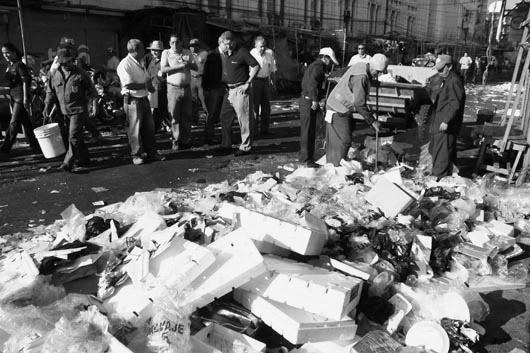 Centro Histórico de San Salvador, Recolección de Basura.-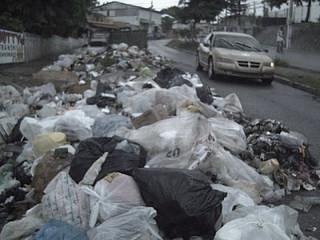 Botadero a Cielo Abierto en Centro Histórico de San Salvador.-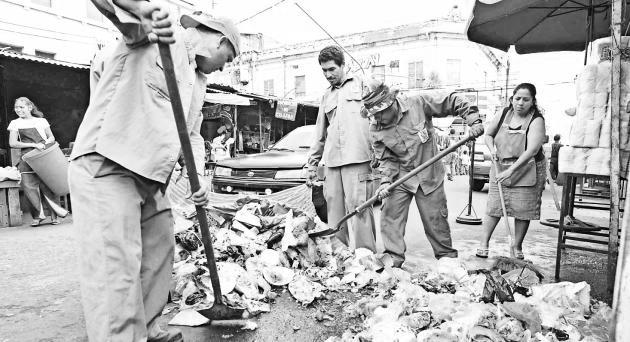 Barrido de desechos solidos en el Centro Histórico.-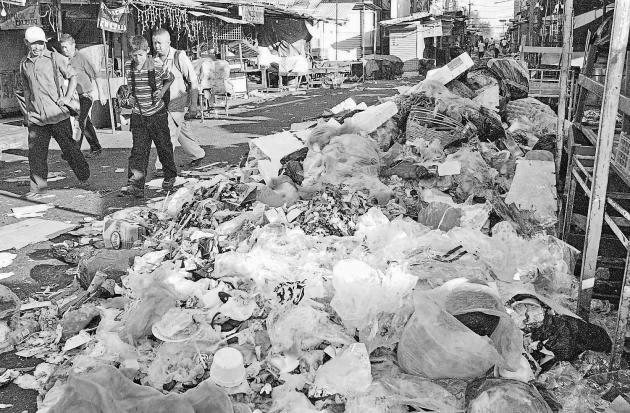 Calles al termino del día cotidiano, falta limpieza por las noches.-FechasActividadObjetivoEncargado11-12 de OctubreEntrevista con personal de el ministerio de TurismoRecoger Información sobre el turismo en el Centro Histórico de San Salvador y el efecto que puede tener la gestión de los desechos sólidos en el turismoMarta Lidia del Cid18- 21 de OctubreVisita de campo al sector del Centro Histórico de San Salvador para pasar las encuestas a los comerciantes y transeúntes del distrito.Recolectar información de la población y de las personas que suelen pasar la mayoría del tiempo en el Centro Histórico de San Salvador.-María Isabel Contreras y Harry Bran18-21 de OctubreToma de Fotos para anexos al trabajo.Tomar ejemplos visuales que ayuden a sostener la investigación.-María Isabel Contreras y Harry Bran25-29 de OctubreContacto y Entrevista al encargado del tratamiento de los desechos solidos en el municipio de San SalvadorConocer del ente encargado de dar tratamiento adecuado a los desechos solidos, cuales son sus problemas y que se piensa hacer para poder mejorar dicho problema y convertirlo en un plus para el turismo de la zona.-Harry Bran3-5 de NoviembreAnálisis de la Ordenanza reguladora del tratamiento de los desechos solidos en el municipio de San SalvadorSacar Conclusiones de si es esta ordenanza la adecuada para regular el tan delicado tema de la gestión de los desechos solidos en el Centro Histórico de San Salvador.Maria Isabel Contreras, Marta Lidia del Cid y Harry Bran7-11 de NoviembreAnálisis y tabulación de los datos obtenidos tanto de encuestas como entrevistas.-Poder hacer la sistematización de los datos que nos arrojen resultados con las cuales poder hacer las consideraciones éticas.-Maria Isabel Contreras, Marta Lidia del Cid y Harry Bran10 de noviembreForo sobre el Medio Ambiente.-Hacer Preguntas a los ponentes sobre la Gestión de los desechos solidos en el Distrito Centro Histórico de San Salvador.-María Isabel Contreras12 de noviembreEntrega de Trabajo FinalHacer entrega del documento de investigación.-María Isabel Contreras, Marta Lidia del Cid y Harry Bran